A new liaison statement has been received from SG2.This liaison statement follows and the original file can be downloaded from the ITU ftp server at http://handle.itu.int/11.1002/ls/sp17-sg2-oLS-00100.docx.BackgroundAccording to WTSA Resolution 2 (Rev. Geneva, 2022), ITU-T SG2 is the lead study group on:–	Lead study group on numbering, naming, addressing and identification (NNAI).–	Lead study group on administration of global NNAI resources.–	Lead study group on routing and interworking.–	Lead study group on number portability and carrier switching.–	Lead study group on telecommunication/ICT capabilities and applications.–	Lead study group on telecommunication/ICT service definition.–	Lead study group on telecommunications for disaster relief/early warning, network resilience and recovery.–	Lead study group on telecommunication management.Report of ITU-T SG2 on lead study group activities (March to November 2023)2.1	Allocation of Global ResourcesThese resources are assigned by the Director of the TSB in accordance with the criteria detailed in the relevant ITU-T Recommendations that are under the responsibility of ITU-T SG2. These criteria are both service based and network based. The activity in support of allocations for service based allocations, for the period March to November 2023, is split as follows:Number of processed requests for UIFN = 	1180 [901]		(A) - Number of Assigned and implemented UIFN = 	125 [165]	(C) - Number of Cancelled UIFN = 	5 [5]	(D) - Number of Disconnected UIFN = 	151 [229]	(M) - Number of Modified UIFN’s Details = 	68 [197]	(O) - Number of UIFN Operated by a secondary operator = 	50 [50]	(X) - Number of UIFN Disconnected by a secondary operator = 	24 [9]	(R) - Number of Reserved UIFN = 	150 [171]	(S) - Number of Temporary Reserved UIFN =	22 [55]	(Y) + (Z) - Number of Transferred UIFN to another ROA =	585 [20]Number of processed requests for UIPRN	0 [0]Number of processed requests for UISCN	0 [0]Number of processed requests for ITU IND ASEA	0 [0]In addition, the following applications for global NNAI resources were received and their status is given below: Applications for E.164 and E.212 shared codes – AssignedThe TSB Director has made the following assignments, following advice provided by the Numbering Co-ordination team (NCT):Ten new ITU-T SG2 Associates joined during the current reporting period, bringing the total number of ITU-T SG2 Associates to 80.Applications for E.164 and E.212 shared codes – in processApplications for E.164 and E.212 shared codes referred to Study Group 2 meeting (Geneva, 8-17 November 2023)Reclamation of assigned code no longer in operation or requiredReclamation of assigned codes for failure to follow the provisions of clause 7.1.1 of Recommendation ITU-T E.164.1 and Annex A.4.1 to Recommendation ITU-T E.212NOTES:Clause 7.1.1 of ITU-T E.164.1: "The applicant must be a Member State or Sector Member of the ITU or an Associate of the appropriate ITU-T study group and must maintain its membership as long as it has reserved or is assigned the requested resource."Clause A.4.1 of ITU-T E.212: "The applicant must be a Member State or a Sector Member of the ITU or an Associate Member of the relevant ITU-T Study Group and must maintain its membership as long as it has reserved or is assigned the requested resource."At the Q1/2 RGM (virtual, 27-28 September 2023) the experts agreed to submit proposals to revise E.101, E.164.1, E.164.2, E.190, E.212 and E.218 to reflect the decision made at the May 2022 meeting of ITU-T SG2, that members or Associates who have been directly assigned global resources under ITU-T E.164.1, E.164.2, E.212 or E.218, but who have failed to pay their invoice by the initial due date will have their resources reclaimed. See clause 2.3 below.Reclamation of assigned codes for failure to follow the provisions of clause 7.2.2 of Recommendation ITU-T E.164.1 and Annex A.4.14 to Recommendation ITU-T E.212NOTES:Clause 7.2.2 of ITU-T E.164.1: "The applicant will annually certify that the resource which has been assigned to it continues to be in operation and has complied with the application criteria, and will also reaffirm its prime contact details through the submission of a status notification to the Director of TSB."Clause A.4.14 of ITU-T E.212: "The applicant will annually certify that the resource which has been assigned to it continues to be in operation and will also reaffirm its prime contact details through the submission of a status notification to the Director of TSB."At the May 2022 meeting of ITU-T SG2 (SG2-R001), the TSB Director was advised to follow the recommendations in SG2-TD068/PLEN regarding harmonization of the date annual certification by assignees of E.164 and E.212 International Numbering Resources (INRs), i.e., by 31 December each year.2.2	Reports of misuseNo reports of alleged misuse of numbering resources were received via the official submission channels between March and November 2023. Existing reports can be accessed by ITU-T SG2 experts at https://www.itu.int/net/ITU-T/misuse/table.aspx. The report on activities related to misuse of numbering resources (period March to November 2023) can be found in SG2-T284/PLEN.TSB was alerted on 5 August 2023 that the misuse reporting website was non-functional. The site was repaired, and an alerting mechanism was introduced in October 2023 to inform TSB in case the site becomes non-functional in future.ITU-T Study Group 2 has initiated work on collating information from Member States on Telecommunication/ICT Service Restrictions in their jurisdictions. Details can be found in TSB Circular 157.2.3	Recommendations At its last meeting (virtual, 13-22 March 2023), SG2 took the following decisions with respect to:Recommendations ApprovedRecommendations Determined under TAPRecommendations Consented under AAPSupplements or other non-normative texts approvedRecommendations to be deletedNew work itemsThe following new work items were initiated:ProgressThe meeting agreed a schedule of meetings for the remainder of the study period (SG2-TD292R1/PLEN) in an effort to avoid overlap with the meetings of other study groups, as follows:–	Fourth ITU-T SG2 meeting, virtual, 11 March 2024*.–	Fifth ITU-T SG2 meeting, Geneva, 19-28 June 2024.–	Sixth ITU-T SG2 meeting, virtual, September 2024* (one day, date TBC).* The objective of the one-day e-plenaries in March and September 2024 is to make formal study group decisions, particularly those related to the approval of Recommendations being considered under the Traditional and Alternative Approval Processes, and non-normative texts being considered for agreement.A review of all work items was carried out, and stale work items were discontinued (see the SG2 Work Programme in SG2-TD260R1/PLEN). Such work items could be reinitiated on receipt of written Contributions.During the period March to November 2023, the Numbering Coordination Team (NCT) held seven meetings. In addition, further consultations were carried out through email correspondence. The NCT has worked on 14 new or pending application and the reclamation of assignment no longer in operation or required (see above). Details can be found in SG2-TD282/PLEN.Outcomes of Working Party 1/2Q1/2 :–	Discussions took place on: The NCT report and transfers, Guidance for submission of applications for global numbers, ENUM, Numbering misuse, a proposed new work item on voice cloning frauds and mitigation methodologies, TR.MMWF, a National Numbering plan update from Nigeria, E.164, E.212, E.218, Relay Services, WGT's application, E.IoT-NNAI, TR.OTTNumMG, TR.OTTNum, E.audit, E.118, E.164.1, E.1120, E.101 and several liaisons.–	Draft revised ITU-T E.164.2, E.212 and E.218 were submitted to the SG2 closing plenary session for Determination.–	At this meeting the experts agreed to modify the Interim procedures for Geographic Country Codes to allow the Director of TSB to withdraw non-operational delegations in cases where TSB has been unsuccessful in seeking responses from the relevant Administration (SG2-TD323/PLEN).–	At the request of Q1/2 experts (SG2-TD297R1/PLEN), TSB provided an example of a transfer request that had raised questions within the NCT (SG2-TD335/PLEN). The SG2 experts agreed to use SG2-TD355/PLEN as the basis for a Supplement to ITU-T E.1120 on this matter once the Recommendation had been Approved.Q2/2 did not meet due to the lack of Contributions; discussions on related work items and activities were therefore covered during the WP1/2 sessions..Q3/2 :–	Discussions took place on: The recapitulatory list of service restrictions (see TSB Circular 157), E.ACP, Sender ID spoofing, TR.PCM (Permitted call masking), Indoor coverage technologies, E.dit (Deemed impermissible traffic), and incoming liaisons.Details can be found in the meeting reports of: WP1/2, Q1/2 and Q3/2.Outcomes of Working Party 2/2Q5/2:–	M.3364Amd1: Amendment 1 to Recommendation ITU-T M.3364, extended requirements based on machine vision. –	M.3386(ex M.rmnoc-AI): Requirements for the management of network operation cost within AI enhanced Telecom Operation and Management (AITOM) in telecommunication operational aspects.–	M.3387(ex M.rfmls): Management Requirements for Federated Machine Learning Systems.–	M.rcem-AI: Requirements for AI-based customer experience management of telecom services. –	M.rcm-AI: Requirements for AI capability management within AITOM.  –	M.rcpnm: Requirements for Computing Power Network Management.–	M.rODFos: Requirements for Optical Distribution Frame (ODF) On-Site Smart Maintenance.–	M.rsca: Requirements for smart comprehensive analysis with AITOM.–	M.rsds: Requirement for service design within SOMM.–	M.rsmca: Requirements for smart maintenance of cell antenna.–	M.rsmti-uav: Requirements for smart maintenance of telecommunications infrastructure based on unmanned aerial vehicles.–	M.tpmto: Telecommunication preventive maintenance task – Overview.–	TR.M.mriin: Management Requirements for industrial Internet network.–	TR.M.omr-fmls: Operation Requirements for Federated Machine Learning based application.Q6/2:–	M.cefno: Cost-effectiveness evaluation framework for network operation.–	M.eiil-AITOM: Effectiveness indicators of intelligence level for AI enhanced telecom operation and management.–	M.fcnhe: Framework of communication network health evaluation.–	M.fidtom: Framework of intent driven telecom operation and management.–	M.fkmtom: Framework of knowledge management for telecom operation and management.–	M.fmcdns: Framework for management of cross-domain network slices in IMT-2020 network and beyond.–	M.uiamr: User Identity and Access Management Requirements for Telecommunications Management Network.Q7/2:–	M.3173.1 (M.smcsn-ir): Interface for synergy management of cloud and SDN-based networks - Protocol neutral requirements.–	M.bsm-ia: Interface for blockchain system management - Protocol neutral analysis.–	M.bsm-ir: Interface for blockchain management system - Protocol neutral requirements.–	M.fmlsm-ir: Interface for federated machine learning systems management - Protocol neutral requirements.–	M.la-AI-ia: Interface for log analysis in telecom management with AI - Protocol neutral requirements and analysis.–	M.nocm-SID: Shared information and data model (SID) for network operation cost management.–	M.rosp-ir: Interface for robot-based on-site smart patrol of telecommunication networks - Protocol neutral requirements.–	M.smcsn-ia: Protocol neutral interface requirements and analysis for synergy management of cloud and SDN-based networks.–	M.tsm-ia: Interface for on-site generic telecommunication smart maintenance - Protocol neutral analysis.–	M.tsm-ir: Interface for on-site generic telecommunication smart maintenance - Protocol neutral requirements.–	M.tsm-rest: Interface for on-site generic telecommunication smart maintenance - REST-based design.–	M.xmsnr-ir: X-interface for the management of shared network resources - Protocol neutral requirements.–	M.xr-tosiep: X-interface requirement for telecom operation system and internet e-commerce platform.The latest version of the TM&OAM Project Plan can be found in SG2-TD279/PLEN, which has been liaised to TSAG and all ITU-T study groups (SG2-LS70).Details can be found in the meeting reports of: WP2/2, Q5/2, Q6/2 and Q7/2.Preparations for WTSA-24 and the New Study PeriodSG2 scheduled a series of e-meetings between April and October 2023 (report in SG2-TD291/PLEN), and held two evening sessions during the November 2023 meeting of the study group to consolidate and plan the next steps (report in SG2-TD345/PLEN). Inputs were received from: Canada on SG2 restructuring (SG2-C153); UK on amendments to the responsibilities of SG2 (SG2-C144); and Sweden on proposals to update WTSA Resolution 20, “Procedures for allocation and management of international telecommunication numbering, naming, addressing and identification resources” (SG2-C115R1). In addition, WP2/2 prepared initial proposals to update the Question texts (SG2-TD385/PLEN).The study group agreed to hold e-meetings in January, March and May 2024 to advance the preparatory work in advance of the final full SG2 meeting of the study period in June 2024. The January 2024 meeting was authorized to send updates via a Liaison Statement to TSAG if needed.The latest baseline texts can be found in:–	Report of ITU-T SG2 to the World Telecommunication Standardization Assembly (WTSA-24), Part I: General (SG2-TD291/PLEN, Attachment 1).–	WTSA Resolution 2 mandate of ITU-T; and Report of ITU-T SG2 to the World Telecommunication Standardization Assembly (WTSA-24), Part II: Questions proposed for study during the next study period (AHG-TD1 (240117)).
This draft includes a proposal from a small ad-hoc group mandated by SG2 (Canada, South Africa, United Kingdom and Uruguay), as well as the proposals from UK (SG2-C144) and from WP2/2 (SG2-TD385/PLEN).Cooperation with other SGs and TSAGCooperation with other study groups continues, including Liaison activities on new and under-study work items of common interest.SG2 sent the following Liaison Statements to TSAG:–	TSAG-TD392, LS/r on Guidelines on the appointment and operations of registration authorities (reply to TSAG-LS23). –	TSAG-TD384, LS/r on metaverse definition (reply to FG-MV-LS27). –	TSAG-TD383, LS/r on using inclusive language in ITU-T texts (reply to TSAG-LS20).–	TSAG-TD382, LS/r on incubation mechanism (reply to TSAG-LS16).    –	TSAG-TD381, LS/r on request to provide the standardization status for metaverse-related technologies (reply to FG-MV-LS23).–	TSAG-TD380, LS/r on the activities and studies on sustainable digital transformation (reply to TSAG-LS22).–	TSAG-TD377, LS/i on SCV activity in SG2.–	TSAG-TD376, LS/i on Telecommunication Management and OAM Project Plan.–	TSAG-TD375, LS/r on request of the appointment of an electronic working methods (EWM) liaison (reply to TSAG-LS19).–	TSAG-TD347, LS/r on the new work item ITU-T Q.TSCA which defines procedure for issuing digital certificates for signalling security (reply to SG11-LS62).SG2 regional groupsAn ad-hoc meeting on issues related to developing countries was held on 15 November 2023 during the ITU-T Study Group 2 meeting, the report can be found in SG2-TD290R1/PLEN. The ITU-T SG2 Regional Group for Africa (SG2RG-AFR) met in Abidjan, Cote d’Ivoire, on 21/22 September 2023, the report can be found in SG2RG-AFR-R2. The meeting was collocated with an SG2 regional workshop on IoT/M2M numbering (outcomes in SG2RG-AFR-TD049) and a joint BSG training session with the experts participating at the SG13RG-AFR meeting at the same venue. The meeting discussed methods to measure the use of E.212 resources with regard to the principles for the assignment of Mobile Network Codes (MNCs) within Geographic MCCs (ICASA, South Africa, SG2RG-AFR-C004), and this topic was the subject of a call for Contributions for future meetings. Document SG2RG-AFR-TD047 contains a progress report on implementation of WTSA Resolution 100 (Geneva, 2022), "A common emergency number for Africa". TSB provided an overview of WTSA Resolution 100, the background of the issues, and a summary of activities taken so far. TSB and the Chair of SG2RG-AFR reminded the experts of the high importance of implementation of WTSA Resolution 100, which was one of only two new Resolutions at WTSA-20, and which was strongly supported by countries from the Africa region. A number of actions were recommended, which can be found in clause 10 of the progress report.SG2RG-AMR and SG2RG-ARB did not meet since the last meeting of TSAG.SG2RG-AFR and SG2RG-ARB expect to meet in March 2024 if a host can be found; and SG2RG-AMR is planning to hold a physical meeting around the same time on the same condition. The meetings would be held two to three months ahead of the next ITU-T SG2 meeting to provide sufficient time for experts to update and submit Contributions to the parent group based on the outcomes of the regional group meetings.Proposals for the work of the study groupsDuring the November meeting of ITU-T SG2, captioning was made available as requested by participants and is done based on the availability of captioners and funding. Discussions after the meeting brought forward the request for captioning to be made available for all future meetings of ITU-T groups, not just for SG2. Given the financial restrictions for undertaking such a request, and that it is outside the mandate of SG2 to provide and agree, TSAG is invited to consider this matter, and to investigate whether it would be feasible for the TSB E-meetings team to introduce automatic captioning in the “MyMeetings” tool. ___________________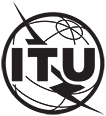 INTERNATIONAL TELECOMMUNICATION UNIONTELECOMMUNICATION STANDARDIZATION SECTORSTUDY PERIOD 2022-2024INTERNATIONAL TELECOMMUNICATION UNIONTELECOMMUNICATION STANDARDIZATION SECTORSTUDY PERIOD 2022-2024INTERNATIONAL TELECOMMUNICATION UNIONTELECOMMUNICATION STANDARDIZATION SECTORSTUDY PERIOD 2022-2024TSAG-TD331INTERNATIONAL TELECOMMUNICATION UNIONTELECOMMUNICATION STANDARDIZATION SECTORSTUDY PERIOD 2022-2024INTERNATIONAL TELECOMMUNICATION UNIONTELECOMMUNICATION STANDARDIZATION SECTORSTUDY PERIOD 2022-2024INTERNATIONAL TELECOMMUNICATION UNIONTELECOMMUNICATION STANDARDIZATION SECTORSTUDY PERIOD 2022-2024TSAGINTERNATIONAL TELECOMMUNICATION UNIONTELECOMMUNICATION STANDARDIZATION SECTORSTUDY PERIOD 2022-2024INTERNATIONAL TELECOMMUNICATION UNIONTELECOMMUNICATION STANDARDIZATION SECTORSTUDY PERIOD 2022-2024INTERNATIONAL TELECOMMUNICATION UNIONTELECOMMUNICATION STANDARDIZATION SECTORSTUDY PERIOD 2022-2024Original: EnglishQuestion(s):Question(s):N/AN/AGeneva, 22-26 January 2024TD
(Ref.: SG2-LS100)TD
(Ref.: SG2-LS100)TD
(Ref.: SG2-LS100)TD
(Ref.: SG2-LS100)TD
(Ref.: SG2-LS100)Source:Source:ITU-T Study Group 2ITU-T Study Group 2ITU-T Study Group 2Title:Title:LS/i on ITU-T SG2 Lead Study Group Report [from ITU-T SG2]LS/i on ITU-T SG2 Lead Study Group Report [from ITU-T SG2]LS/i on ITU-T SG2 Lead Study Group Report [from ITU-T SG2]LIAISON STATEMENTLIAISON STATEMENTLIAISON STATEMENTLIAISON STATEMENTLIAISON STATEMENTFor action to:For action to:For action to:--For information to:For information to:For information to:TSAGTSAGApproval:Approval:Approval:ITU-T Study Group 2 management (2 January 2024, by correspondence)ITU-T Study Group 2 management (2 January 2024, by correspondence)Deadline:Deadline:Deadline:N/AN/AContact:Contact:Contact:Phil Rushton
UKTel:+44 1206 729738
E-mail: philrushton@rcc-uk.uk INTERNATIONAL TELECOMMUNICATION UNIONTELECOMMUNICATION
STANDARDIZATION SECTORSTUDY PERIOD 2022-2024INTERNATIONAL TELECOMMUNICATION UNIONTELECOMMUNICATION
STANDARDIZATION SECTORSTUDY PERIOD 2022-2024INTERNATIONAL TELECOMMUNICATION UNIONTELECOMMUNICATION
STANDARDIZATION SECTORSTUDY PERIOD 2022-2024INTERNATIONAL TELECOMMUNICATION UNIONTELECOMMUNICATION
STANDARDIZATION SECTORSTUDY PERIOD 2022-2024SG2-LS100INTERNATIONAL TELECOMMUNICATION UNIONTELECOMMUNICATION
STANDARDIZATION SECTORSTUDY PERIOD 2022-2024INTERNATIONAL TELECOMMUNICATION UNIONTELECOMMUNICATION
STANDARDIZATION SECTORSTUDY PERIOD 2022-2024INTERNATIONAL TELECOMMUNICATION UNIONTELECOMMUNICATION
STANDARDIZATION SECTORSTUDY PERIOD 2022-2024INTERNATIONAL TELECOMMUNICATION UNIONTELECOMMUNICATION
STANDARDIZATION SECTORSTUDY PERIOD 2022-2024STUDY GROUP 2INTERNATIONAL TELECOMMUNICATION UNIONTELECOMMUNICATION
STANDARDIZATION SECTORSTUDY PERIOD 2022-2024INTERNATIONAL TELECOMMUNICATION UNIONTELECOMMUNICATION
STANDARDIZATION SECTORSTUDY PERIOD 2022-2024INTERNATIONAL TELECOMMUNICATION UNIONTELECOMMUNICATION
STANDARDIZATION SECTORSTUDY PERIOD 2022-2024INTERNATIONAL TELECOMMUNICATION UNIONTELECOMMUNICATION
STANDARDIZATION SECTORSTUDY PERIOD 2022-2024Original: EnglishQuestion(s):Question(s):All/2All/2All/2(Ref.: SG2-TD369/GEN)(Ref.: SG2-TD369/GEN)(Ref.: SG2-TD369/GEN)(Ref.: SG2-TD369/GEN)(Ref.: SG2-TD369/GEN)(Ref.: SG2-TD369/GEN)Source:Source:ITU-T Study Group 2ITU-T Study Group 2ITU-T Study Group 2ITU-T Study Group 2Title:Title:LS on ITU-T SG2 lead study group activities (March to November 2023) LS on ITU-T SG2 lead study group activities (March to November 2023) LS on ITU-T SG2 lead study group activities (March to November 2023) LS on ITU-T SG2 lead study group activities (March to November 2023) LIAISON STATEMENTLIAISON STATEMENTLIAISON STATEMENTLIAISON STATEMENTLIAISON STATEMENTLIAISON STATEMENTFor action to:For action to:For action to:---For information to:For information to:For information to:TSAGTSAGTSAGApproval:Approval:Approval:ITU-T Study Group 2 management (2 January 2024, by correspondence)ITU-T Study Group 2 management (2 January 2024, by correspondence)ITU-T Study Group 2 management (2 January 2024, by correspondence)Deadline:Deadline:Deadline:N/AN/AN/AContact:Contact:Contact:Phil Rushton
UKTel:	+44 1206 729738
E-mail: philrushton@rcc-uk.uk Tel:	+44 1206 729738
E-mail: philrushton@rcc-uk.uk Abstract:This liaison contains the report of the ITU-T SG2 on lead study group activities from March to November 2023.ApplicantRequest/ApplicationAssigned/extended codeAssignment dateBBIX Singapore Pte. Ltd.Request for an E.164 shared CC and IC and an E.212 shared MCC and MNC for BBIX Singapore Pte. Ltd.E.164 shared CC and IC 883 480 and E.212 shared MCC and MNC 901 0419 September 2023Globalmatix AGRequest for an E.212 shared MCC and MNC for Globalmatix AGE.212 shared MCC and MNC 901 0210 August 2023WebbingRequest for an E.164 shared CC and IC and an E.212 shared MCC and MNC for WebbingE.164 shared CC and IC 883 470 and E.212 shared MCC and MNC 901 011 May 2023Athalos Global Services BVRequest for an E.212 shared MCC and MNC for Athalos Global Services BVE.212 shared MCC and MNC 901 9919 April 2023Skylo Technologies, Inc.Request for an E.212 shared MCC and MNC for Skylo Technologies, Inc.E.212 shared MCC and MNC 901 9827 March 2023ApplicantApplicantRequest/ApplicationDate of requestStatusOmnispace, LLCRequest for an E.212 shared MCC and MNC for Omnispace, LLCRequest for an E.212 shared MCC and MNC for Omnispace, LLC11 October 2023Under SG2 Numbering Applications mailing list and NCT review.China Telecommunications CorporationRequest for an E.164 shared CC and IC and an E.212 shared MCC and MNC for China Telecommunications CorporationRequest for an E.164 shared CC and IC and an E.212 shared MCC and MNC for China Telecommunications Corporation6 June 2023Further clarification is required.World's Global Telecom S.A.Request for an E.164 shared CC and IC and an E.212 shared MCC and MNC for World's Global Telecom S.A.Request for an E.164 shared CC and IC and an E.212 shared MCC and MNC for World's Global Telecom S.A.2 May 2023Request referred to ITU-T SG2.Onomondo ApSRequest for an E.164 shared CC and IC for Onomondo ApSRequest for an E.164 shared CC and IC for Onomondo ApS13 April 2023Further clarification is required.Onomondo ApSRequest for an E.212 shared MCC and MNC for Onomondo ApSRequest for an E.212 shared MCC and MNC for Onomondo ApS31 March 2022Further clarification is required.SpaceXRequest for an E.212 shared MCC and MNC for SpaceXRequest for an E.212 shared MCC and MNC for SpaceX11 January 2023Further clarification is required.NTTRequest for an E.212 shared MCC and MNC for NTTRequest for an E.212 shared MCC and MNC for NTT10 January 2023Further clarification is required.Banktel Kommunikációs Zrt.Request for an E.164 shared CC and IC and an E.212 shared MCC and MNC for Banktel Kommunikációs Zrt.Request for an E.164 shared CC and IC and an E.212 shared MCC and MNC for Banktel Kommunikációs Zrt.10 January 2022Further clarification is required. Waiting for reply from applicant.AssigneeRequest/ApplicationStatusWorld's Global Telecom S.A.Request for an E.164 shared CC and IC and an E.212 shared MCC and MNC for World's Global Telecom S.A.Referred to the SG2 meeting (Geneva, 8-17 November 2023)The outcomes of the meeting with regard to WGT’s application can be found in clause 3.16 of the Q1/2 meeting report (SG2-TD271R2/PLEN).The outcomes of the meeting with regard to WGT’s application can be found in clause 3.16 of the Q1/2 meeting report (SG2-TD271R2/PLEN).The outcomes of the meeting with regard to WGT’s application can be found in clause 3.16 of the Q1/2 meeting report (SG2-TD271R2/PLEN).AssigneeReclaimed codeDate of reclamationHMD Global OyE.164 shared CC and IC 883 450 and the E.212 shared MCC and MNC 901 9530 November 2023AssigneeAssigned codesDate of reclamationNone.AssigneeAssigned codesDate of reclamationNone.Rec. #TitleDocumentsNone.NOTE – Draft new Recommendation ITU-T E.1120 (ex E.gap), “Global ITU-T Naming, Numbering, Addressing and Identification assignment processes”, which was Determined in March 2023, received comments during Member State TAP consultation. As a result, Approval of this Recommendation was deferred to the next ITU-T SG2 meeting, which is scheduled to be held on 11 March 2023. The updated draft of E.1120 is in SG2-TD331R1/PLEN.NOTE – Draft new Recommendation ITU-T E.1120 (ex E.gap), “Global ITU-T Naming, Numbering, Addressing and Identification assignment processes”, which was Determined in March 2023, received comments during Member State TAP consultation. As a result, Approval of this Recommendation was deferred to the next ITU-T SG2 meeting, which is scheduled to be held on 11 March 2023. The updated draft of E.1120 is in SG2-TD331R1/PLEN.NOTE – Draft new Recommendation ITU-T E.1120 (ex E.gap), “Global ITU-T Naming, Numbering, Addressing and Identification assignment processes”, which was Determined in March 2023, received comments during Member State TAP consultation. As a result, Approval of this Recommendation was deferred to the next ITU-T SG2 meeting, which is scheduled to be held on 11 March 2023. The updated draft of E.1120 is in SG2-TD331R1/PLEN.Rec. #TitleDocumentsITU-T E.164.2ITU-T E.164 numbering resources for trialsSG2-TD332/PLENITU-T E.212The international identification plan for public networks and subscriptionsSG2-TD327R1/PLENITU-T E.218Management of the allocation of terrestrial trunk radio Mobile Country CodesSG2-TD326/PLENITU-T M.3387
(M.rfmls)Management Requirements for Federated Machine Learning SystemsSG2-TD358R2/PLENRec. #TitleDocumentsM.3386
(M.rmnoc-AI)Requirements for the management of network operation cost within AI enhanced Telecom Operation and Management (AITOM) in telecommunication operational aspectsSG2-TD357R2/PLENM.3173.1
(M.smcsn-ir)Interface for synergy management of cloud and SDN-based networks - Protocol neutral requirementsSG2-TD370R2/PLENSupp.#TitleDocumentsNone.Supp.#TitleDocumentsNone.IdentifierQ.TitleDocumentTR.OTTNumMgt1/2Technical report on OTT numbering management SG2-TD329R1/PLENM.3364 Amd.15/2Amendment 1 to Recommendation ITU-T M.3364, extended requirements based on machine vision  SG2-TD350R2/PLENM.fmcdns6/2Framework for management of cross-domain network slices in IMT-2020 network and beyondSG2-TD356R3/PLENM.bsm-ir7/2Interface for blockchain management system - Protocol neutral requirementsSG2-TD373R2/PLENM.tsm-ir7/2Interface for on-site generic telecommunication smart maintenance - Protocol neutral requirementsSG2-TD375R1/PLENM.tsm-ia7/2Interface for on-site generic telecommunication smart maintenance - Protocol neutral analysisSG2-TD376R1/PLENM.rosp-ir7/2Interface for robot-based on-site smart patrol of telecommunication networks - Protocol neutral requirementsSG2-TD372R1/PLEN